 КАРАР				                                     ПОСТАНОВЛЕНИЕ  «17» апреля 2020 й.                           № 25                                  « 17» апреля  2020 г.ОДА ЯНАУЛАОб аннулировании адресовРуководствуясь Федеральным законом от 06.10.2003 №131-ФЗ «Об общих принципах организации местного самоуправления в Российской Федерации», Федеральным законом от 28.12.2013 №443-ФЗ «О федеральной информационной адресной системе и о внесении изменений в Федеральный закон «Об общих принципах организации местного самоуправления в Российской Федерации», Правилами присвоения, изменения и аннулирования адресов, утвержденными Постановлением Правительства Российской Федерации от 19.11.2014 №1221,ПОСТАНОВЛЯЮ:1.Аннулировать следующие адреса:1.1. Российская Федерация, Республика Башкортостан, Янаульский муниципальный район, Сельское поселение Шудекский сельсовет, село Шудек, улица Центральная, земельный участок 2 Причина аннулирования: снятие с кадастрового учета объекта адресации 17.04.2020Кадастровый номер объекта адресации: 02:54:180101:160Уникальный номер адреса объекта адресации в ГАР: 67b07cff-37ca-4c1d-b397-220510eeab421.2. Российская Федерация, Республика Башкортостан, Янаульский муниципальный район, Сельское поселение Шудекский сельсовет, село Шудек, улица Центральная, земельный участок 3 Причина аннулирования: снятие с кадастрового учета объекта адресации 17.04.2020Кадастровый номер объекта адресации: 02:54:180101:207Уникальный номер адреса объекта адресации в ГАР: 105d6c98-ea12-4bfd-8a2e-7ba24d196c88 1.3. Российская Федерация, Республика Башкортостан, Янаульский муниципальный район, Сельское поселение Шудекский сельсовет, село Шудек, улица Центральная, земельный участок 4 Причина аннулирования: снятие с кадастрового учета объекта адресации 17.04.2020Кадастровый номер объекта адресации: 02:54:180101:206Уникальный номер адреса объекта адресации в ГАР: 1f42d71b-a0e8-4a2c-9000-c6bebad0756a.1.4. Российская Федерация, Республика Башкортостан, Янаульский муниципальный район, Сельское поселение Шудекский сельсовет, село Шудек, улица Центральная, земельный участок 5 Причина аннулирования: снятие с кадастрового учета объекта адресации 17.04.2020Кадастровый номер объекта адресации: 02:54:180101:205Уникальный номер адреса объекта адресации в ГАР: ab9a5ac0-e321-4fcc-ae0b-976a8f2be1ff.1.5. Российская Федерация, Республика Башкортостан, Янаульский муниципальный район, Сельское поселение Шудекский сельсовет, село Шудек, улица Центральная, земельный участок 6 Причина аннулирования: снятие с кадастрового учета объекта адресации 17.04.2020Кадастровый номер объекта адресации: 02:54:180101:156Уникальный номер адреса объекта адресации в ГАР: f536290d-da08-44cd-9c01-a6750a10eb22.1.6. Российская Федерация, Республика Башкортостан, Янаульский муниципальный район, Сельское поселение Шудекский сельсовет, село Шудек, улица Центральная, земельный участок 7 Причина аннулирования: снятие с кадастрового учета объекта адресации 17.04.2020Кадастровый номер объекта адресации: 02:54:180101:155Уникальный номер адреса объекта адресации в ГАР: efd740db-e589-4d10-9e81-dfe29cde88db.1.7. Российская Федерация, Республика Башкортостан, Янаульский муниципальный район, Сельское поселение Шудекский сельсовет, село Шудек, улица Центральная, земельный участок 8 Причина аннулирования: снятие с кадастрового учета объекта адресации 17.04.2020Кадастровый номер объекта адресации: 02:54:180101:154Уникальный номер адреса объекта адресации в ГАР: 005b962e-3aff-4ce4-a488-0d43630e19a4.1.8. Российская Федерация, Республика Башкортостан, Янаульский муниципальный район, Сельское поселение Шудекский сельсовет, село Шудек, улица Центральная, земельный участок 9 Причина аннулирования: снятие с кадастрового учета объекта адресации 17.04.2020Кадастровый номер объекта адресации: 02:54:180101:153Уникальный номер адреса объекта адресации в ГАР: 6988b5e6-3f5d-405f-bf5b-8567feb31df5.1.9. Российская Федерация, Республика Башкортостан, Янаульский муниципальный район, Сельское поселение Шудекский сельсовет, село Шудек, улица Центральная, земельный участок 10 Причина аннулирования: снятие с кадастрового учета объекта адресации 17.04.2020Кадастровый номер объекта адресации: 02:54:180101:152Уникальный номер адреса объекта адресации в ГАР: c81cbda6-0d48-47de-975e-d89269f01022.1.10.Российская Федерация, Республика Башкортостан, Янаульский муниципальный район, Сельское поселение Шудекский сельсовет, село Шудек, улица Центральная, земельный участок 11 Причина аннулирования: снятие с кадастрового учета объекта адресации 17.04.2020Кадастровый номер объекта адресации: 02:54:180101:151Уникальный номер адреса объекта адресации в ГАР: 4bc88920-cb32-4088-b7fb-3388d061657d.1.11.Российская Федерация, Республика Башкортостан, Янаульский муниципальный район, Сельское поселение Шудекский сельсовет, село Шудек, улица Центральная, земельный участок 12 Причина аннулирования: снятие с кадастрового учета объекта адресации 17.04.2020Кадастровый номер объекта адресации: 02:54:180101:150Уникальный номер адреса объекта адресации в ГАР: df1461f4-8647-49a0-83ce-18eb00a472a1.1.12.Российская Федерация, Республика Башкортостан, Янаульский муниципальный район, Сельское поселение Шудекский сельсовет, село Шудек, улица Центральная, земельный участок 13 Причина аннулирования: снятие с кадастрового учета объекта адресации 17.04.2020Кадастровый номер объекта адресации: 02:54:180101:149Уникальный номер адреса объекта адресации в ГАР: 8f38c186-35fe-46f8-a4f2-e40fcfa78d34.1.13.Российская Федерация, Республика Башкортостан, Янаульский муниципальный район, Сельское поселение Шудекский сельсовет, село Шудек, улица Центральная, земельный участок 14 Причина аннулирования: снятие с кадастрового учета объекта адресации 17.04.2020Кадастровый номер объекта адресации: 02:54:180101:148Уникальный номер адреса объекта адресации в ГАР: 880a94f3-b9ff-4bd8-8591-4ee40ef85158.1.14.Российская Федерация, Республика Башкортостан, Янаульский муниципальный район, Сельское поселение Шудекский сельсовет, село Шудек, улица Центральная, земельный участок 15 Причина аннулирования: снятие с кадастрового учета объекта адресации 17.04.2020Кадастровый номер объекта адресации: 02:54:180101:147Уникальный номер адреса объекта адресации в ГАР: 8a29194f-9fd0-4032-8ad4-ee6a4540967c.1.15.Российская Федерация, Республика Башкортостан, Янаульский муниципальный район, Сельское поселение Шудекский сельсовет, село Шудек, улица Центральная, земельный участок 16 Причина аннулирования: снятие с кадастрового учета объекта адресации 17.04.2020Кадастровый номер объекта адресации: 02:54:180101:146Уникальный номер адреса объекта адресации в ГАР: ed6ef031-5849-47b9-a2e8-2cfcdad535d41.16. Российская Федерация, Республика Башкортостан, Янаульский муниципальный район, Сельское поселение Шудекский сельсовет, село Шудек, улица Центральная, земельный участок 17 Причина аннулирования: снятие с кадастрового учета объекта адресации 17.04.2020Кадастровый номер объекта адресации: 02:54:180101:145Уникальный номер адреса объекта адресации в ГАР: 308a8ef5-70da-4428-a628-958449faf9f7.1.17. Российская Федерация, Республика Башкортостан, Янаульский муниципальный район, Сельское поселение Шудекский сельсовет, село Шудек, улица Центральная, земельный участок 18 Причина аннулирования: снятие с кадастрового учета объекта адресации 17.04.2020Кадастровый номер объекта адресации: 02:54:180101:144Уникальный номер адреса объекта адресации в ГАР: a9ece4cf-085a-4216-8fe9-6a7bae9a899c.1.18.Российская Федерация, Республика Башкортостан, Янаульский муниципальный район, Сельское поселение Шудекский сельсовет, село Шудек, улица Центральная, земельный участок 19 Причина аннулирования: снятие с кадастрового учета объекта адресации 17.04.2020Кадастровый номер объекта адресации: 02:54:180101:143Уникальный номер адреса объекта адресации в ГАР: edd29890-de9b-4ac8-b94d-5d10cd5e99e8.1.19.Российская Федерация, Республика Башкортостан, Янаульский муниципальный район, Сельское поселение Шудекский сельсовет, село Шудек, улица Центральная, земельный участок 20 Причина аннулирования: снятие с кадастрового учета объекта адресации 17.04.2020Кадастровый номер объекта адресации: 02:54:180101:142Уникальный номер адреса объекта адресации в ГАР: 79fe9aec-2438-411d-a34b-6d8b1d9f33b3.1.20.Российская Федерация, Республика Башкортостан, Янаульский муниципальный район, Сельское поселение Шудекский сельсовет, село Шудек, улица Центральная, земельный участок 21 Причина аннулирования: снятие с кадастрового учета объекта адресации 17.04.2020Кадастровый номер объекта адресации: 02:54:180101:141Уникальный номер адреса объекта адресации в ГАР: 352a1144-71a4-4519-821d-bc6b98bbc6a7.1.21.Российская Федерация, Республика Башкортостан, Янаульский муниципальный район, Сельское поселение Шудекский сельсовет, село Шудек, улица Центральная, земельный участок 22 Причина аннулирования: снятие с кадастрового учета объекта адресации 17.04.2020Кадастровый номер объекта адресации: 02:54:180101:140Уникальный номер адреса объекта адресации в ГАР: 8628776d-ce10-435c-9008-9372c0364bfc.1.22.Российская Федерация, Республика Башкортостан, Янаульский муниципальный район, Сельское поселение Шудекский сельсовет, село Шудек, улица Центральная, земельный участок 23 Причина аннулирования: снятие с кадастрового учета объекта адресации 17.04.2020Кадастровый номер объекта адресации: 02:54:180101:139Уникальный номер адреса объекта адресации в ГАР: 5abc64e4-405e-4e6f-82de-d8e93c904e4c.1.23.Российская Федерация, Республика Башкортостан, Янаульский муниципальный район, Сельское поселение Шудекский сельсовет, село Шудек, улица Центральная, земельный участок 24 Причина аннулирования: снятие с кадастрового учета объекта адресации 17.04.2020Кадастровый номер объекта адресации: 02:54:180101:138Уникальный номер адреса объекта адресации в ГАР: f66f75ce-34ba-437a-96ef-7bb7c937e2451.24.Российская Федерация, Республика Башкортостан, Янаульский муниципальный район, Сельское поселение Шудекский сельсовет, село Шудек, улица Центральная, земельный участок 25 Причина аннулирования: снятие с кадастрового учета объекта адресации 17.04.2020Кадастровый номер объекта адресации: 02:54:180101:137Уникальный номер адреса объекта адресации в ГАР: 71a6caa5-ee21-444f-9e39-55430820a53f1.25.Российская Федерация, Республика Башкортостан, Янаульский муниципальный район, Сельское поселение Шудекский сельсовет, село Шудек, улица Центральная, земельный участок 26 Причина аннулирования: снятие с кадастрового учета объекта адресации 17.04.2020Кадастровый номер объекта адресации: 02:54:180101:136Уникальный номер адреса объекта адресации в ГАР: ed02b878-0598-4756-8da3-cb8ca52c61031.26.Российская Федерация, Республика Башкортостан, Янаульский муниципальный район, Сельское поселение Шудекский сельсовет, село Шудек, улица Центральная, земельный участок 27 Причина аннулирования: снятие с кадастрового учета объекта адресации 17.04.2020Кадастровый номер объекта адресации: 02:54:180101:135Уникальный номер адреса объекта адресации в ГАР: 6a1d7dce-2c4a-42b5-b4c2-d9fd547bd8f91.27.Российская Федерация, Республика Башкортостан, Янаульский муниципальный район, Сельское поселение Шудекский сельсовет, село Шудек, улица Центральная, земельный участок 28 Причина аннулирования: снятие с кадастрового учета объекта адресации 17.04.2020Кадастровый номер объекта адресации: 02:54:180101:134Уникальный номер адреса объекта адресации в ГАР: 05ea0f52-2616-443d-8a2d-72adea1ed0941.28.Российская Федерация, Республика Башкортостан, Янаульский муниципальный район, Сельское поселение Шудекский сельсовет, село Шудек, улица Центральная, земельный участок 29 Причина аннулирования: снятие с кадастрового учета объекта адресации 17.04.2020Кадастровый номер объекта адресации: 02:54:180101:133Уникальный номер адреса объекта адресации в ГАР: 59b362a6-f523-4692-84e6-b31a5445acc91.29.Российская Федерация, Республика Башкортостан, Янаульский муниципальный район, Сельское поселение Шудекский сельсовет, село Шудек, улица Центральная, земельный участок 30 Причина аннулирования: снятие с кадастрового учета объекта адресации 17.04.2020Кадастровый номер объекта адресации: 02:54:180101:132Уникальный номер адреса объекта адресации в ГАР: 64941365-6372-4f8e-8fa4-3d8912e51d051.30.Российская Федерация, Республика Башкортостан, Янаульский муниципальный район, Сельское поселение Шудекский сельсовет, село Шудек, улица Центральная, земельный участок 31 Причина аннулирования: снятие с кадастрового учета объекта адресации 17.04.2020Кадастровый номер объекта адресации: 02:54:180101:131Уникальный номер адреса объекта адресации в ГАР: a1334036-06ab-4f2d-a986-f6e054cd7d211.31.Российская Федерация, Республика Башкортостан, Янаульский муниципальный район, Сельское поселение Шудекский сельсовет, село Шудек, улица Центральная, земельный участок 32 Причина аннулирования: снятие с кадастрового учета объекта адресации 17.04.2020Кадастровый номер объекта адресации: 02:54:180101:387Уникальный номер адреса объекта адресации в ГАР: cd4edb49-bced-4c9f-90aa-c9f195a6572f1.32.Российская Федерация, Республика Башкортостан, Янаульский муниципальный район, Сельское поселение Шудекский сельсовет, село Шудек, улица Центральная, земельный участок 33 Причина аннулирования: снятие с кадастрового учета объекта адресации 17.04.2020Кадастровый номер объекта адресации: 02:54:180101:386Уникальный номер адреса объекта адресации в ГАР: 10d26b62-286d-44bd-a36f-ab63302e73571.33.Российская Федерация, Республика Башкортостан, Янаульский муниципальный район, Сельское поселение Шудекский сельсовет, село Шудек, улица Центральная, земельный участок 34 Причина аннулирования: снятие с кадастрового учета объекта адресации 17.04.2020Кадастровый номер объекта адресации: 02:54:180101:130Уникальный номер адреса объекта адресации в ГАР: e2989267-fdd8-4db8-ba82-736f6e7b78111.34.Российская Федерация, Республика Башкортостан, Янаульский муниципальный район, Сельское поселение Шудекский сельсовет, село Шудек, улица Центральная, земельный участок 35 Причина аннулирования: снятие с кадастрового учета объекта адресации 17.04.2020Кадастровый номер объекта адресации: 02:54:180101:128Уникальный номер адреса объекта адресации в ГАР: 89c5e92c-b3d3-4918-807f-1e97fff92c6d1.35.Российская Федерация, Республика Башкортостан, Янаульский муниципальный район, Сельское поселение Шудекский сельсовет, село Шудек, улица Центральная, земельный участок 36 Причина аннулирования: снятие с кадастрового учета объекта адресации 17.04.2020Кадастровый номер объекта адресации: 02:54:180101:127Уникальный номер адреса объекта адресации в ГАР: a1df03a1-5c4e-47a4-ae6a-848774d3973e2. Контроль за исполнением настоящего Постановления оставляю за собой.Глава администрации сельского поселения                                           В.А.ГариповБАШKОРТОСТАН РЕСПУБЛИКАҺЫЯҢАУЫЛ  РАЙОНЫМУНИЦИПАЛЬ РАЙОНЫНЫҢ ШУДЕК  АУЫЛСОВЕТЫ АУЫЛ БИЛӘМӘҺЕ   ХАКИМИEТЕ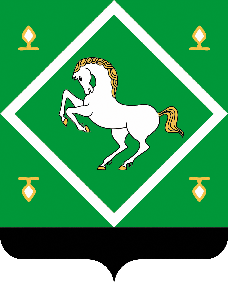 АДМИНИСТРАЦИЯсельского поселенияШУДЕКСКИЙ СЕЛЬСОВЕТ МУНИЦИПАЛЬНОГО РАЙОНА ЯНАУЛЬСКИЙ РАЙОН РЕСПУБЛИКИ БАШКОРТОСТАН